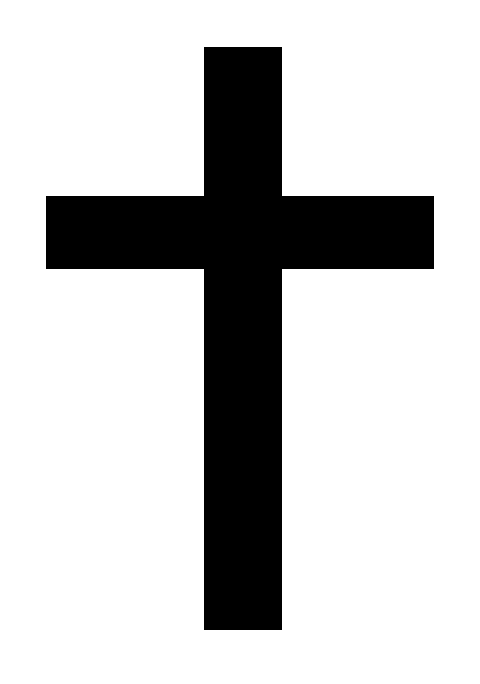 Holy Cross School240 NORTH BISHOP AVENUESPRINGFIELD, PA 19064610-626-1709610-626-1859 (fax)mworrilow@hcscrusaders.comMay 24, 2021Dear Parents, Grandparents and Guardians,Lord, help us to seek the values that will bring us joy and peace in this changing world.  Help us to remember that You love us for who we are, not for what we have.  In our desire for what You promise, make us one in mind and heart.  Amen.There have been some changes in wearing masks.  For schools, students must still wear their masks indoors at this time.  They may take them down when playing outside and when doing physical activities.Please make sure that you continue to assess their health each day.  If they are sick, do not send them to school.  If they have COVID symptoms, please have them tested before they return to school. I want to thank Mrs. McGuigan for suggesting and coordinating the donut fundraiser.  It was a great success.  Hopefully, we can have one again next year.  Thank you to all of the children and parents who sold the donuts.  Everyone did a great job.Thank you to the Home and School for coordinating the walk-a-thon/field day and for buying the children water ice.  It was a nice treat and they really enjoyed it.  If you still have money for the walk-a-thon, please send it in by Friday, May 28th.Remember, there is a NOON DIMISSAL on Friday, May 28th.  The children will have another dress down on May 28th for participating in the walk-a-thon.  I will remind them on Thursday.  Our award for being humble will be given out on Friday, May 28th as well.  If you child is receiving the award, you will be notified by the teacher.  Final Assessments will take place this Tuesday, Wednesday and Thursday of this week for Grade 8.  If your child is virtual, please have them come to school for the finals.  There are two tests per day.  Students should be here at 8:00 am.  The tests will take approximately 1½ hours to 2 hours.  Students will call you if they are done earlier than expected.Students in Grades 1-7 will begin their final assessments on June 1, 2, and 3.  They are to be here at 8:00 am.  The tests will take approximately 1 ½ hours to 2 hours.  Students will call you if they are finished earlier than expected.The schedule for final assessments is:Tuesday	May 25, June 1	Religion and SpellingWednesday    May 26, June 2	Math and ScienceThursday	May 27, June 3	ELA (Reading) and Social StudiesThis is the week for students in grades 1-7, to review for the final assessments.  If they have questions regarding any subject, please have them contact the teacher.  Students in grade 8 reviewed last week.This is the last week for pretzels.  Please make sure that you child(ren) has/have a snack and a drink.  June 4th will be the last day for hot lunch.  The week of June 7th we have all half-days through Thursday and then dismissal is 9:00 on Friday.  On Friday, report cards will be distributed along with Terra Nova results.We are coming into the home stretch of a very different year.  I am not sure what the beginning of the school year will look like, but I am confident that it will be more like a normal school year.  Mrs. Eisenman will be putting the summer reading and supply lists on the website shortly.  Next year, we will begin school before Labor Day again.  If we don’t, then the children will be going to school until June 17th.  The building gets really hot, especially upstairs.  I would rather start early and finish early.The first week of school for the 2021-2022 school year is:Tuesday, August 31st	Grades 1-8   NOON DISMISSALWednesday, September 1	Grades 1-8   NOON DISMISSALThursday, September 2	Grades 1-8   NOON DISMISSALThursday, September 2	Pre-K, K Visitation DayFriday, September 3		NO SCHOOLMonday, September 6	NO SCHOOL, Labor DayTuesday, September 7	First Full Day of School- Grades Pre-K to 8th  Thank you for all that you do.  You are a pleasure to work with and I am looking forward to next year.  If you know of anyone looking for a school, please refer them to us.  We would love to have them join the Holy Cross Family.Have a great week!  God bless you!Dr. Worrilow